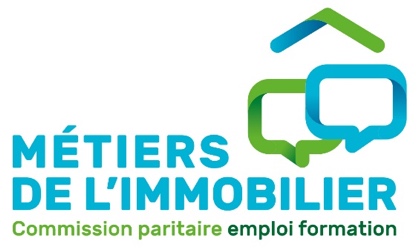 OUTIL N°3SYNTHESE DES RESULTATS DU CANDIDAT VAECERTIFICAT DE QUALIFICATION PROFESSIONNELLEDE LA BRANCHE PROFESSIONNELLE DE L’IMMOBILIERCQP NEGOCIATEUR IMMOBILIERObservations/Préconisations du jury de VAE :CandidatMembre de jury 1Date de l’évaluationMembre de jury 2Intitulé des blocsActivités évaluéesEvaluation par le juryEvaluation par le juryRésultat de la délibérationIntitulé des blocsActivités évaluéesMembre 1Membre 2Résultat de la délibérationBC1 - Rechercher des Clients–vendeurs pour obtenir des mandats de vente de biens immobiliers et fonciersC1- Dans le cadre des orientations fixées par la hiérarchie, prospecter de biens immobiliers et fonciers (habitations et terrains) dans un secteur géographique donné pour développer des opportunités de mandats immobiliers et fonciers. A NA A NA Acquis Non acquisBC1 - Rechercher des Clients–vendeurs pour obtenir des mandats de vente de biens immobiliers et fonciersC2- En lien avec la hiérarchie, estimer le prix d'un bien Immobilier et/ou foncier en collectant les informations nécessaires et en rédigeant un avis de valeur pour définir une valeur fiable du bien par rapport au marché et pour recueillir l’adhésion du client vendeur. A NA A NA Acquis Non acquisBC1 - Rechercher des Clients–vendeurs pour obtenir des mandats de vente de biens immobiliers et fonciersC3- Remporter un mandat immobilier en ayant expliqué les différentes typologies de mandats et argumenté en faveur de la typologie préconisée par l’agence pour convaincre le client à contractualiser en signant le mandat. A NA A NA Acquis Non acquisBC1 - Rechercher des Clients–vendeurs pour obtenir des mandats de vente de biens immobiliers et fonciersC4- Promouvoir le bien immobilier et/ou foncier en rédigeant la fiche commerciale, diffusant l’annonce via les canaux les plus opportuns, collaborant à la production de visuels et constituant le dossier de vente afin d’assurer la meilleure visibilité auprès des publics cibles pour la mise en vente du bien immobilier et/ou foncier A NA A NA Acquis Non acquisBC2 - Accompagner le Client acquéreur pour identifier les biens immobiliers et fonciers à acheterC5- Prendre en charge le client-acquéreur en l’accueillant physiquement à l’agence sans discriminations, en répondant aux sollicitations téléphoniques et en traitant les demandes par internet dans des délais impartis et dans le respect des directives de la hiérarchie pour assurer un premier niveau d’information. A NA A NA Acquis Non acquisBC2 - Accompagner le Client acquéreur pour identifier les biens immobiliers et fonciers à acheterC6- Analyser la demande du client- acquéreur, en le questionnant sur ses besoins et ses disponibilités financières et en reformulant ses demandes pour identifier sa recherche et son projet immobilier en lien avec son supérieur hiérarchique. A NA A NA Acquis Non acquisBC2 - Accompagner le Client acquéreur pour identifier les biens immobiliers et fonciers à acheterC7- Présenter des biens immobiliers et fonciers auprès du client acquéreur en effectuant des rapprochements entre ses demandes et les biens existants, et suggérant des biens similaires afin de répondre à ses attentes tout en élargissant les possibilités d’achat de biens immobiliers et fonciers. A NA A NA Acquis Non acquisBC2 - Accompagner le Client acquéreur pour identifier les biens immobiliers et fonciers à acheterC8- Assurer la visite des biens immobiliers et fonciers auprès du client acquéreur en planifiant le rendez-vous, conduisant la visite physiquement ou virtuellement et en participant à la présentation du dossier de vente afin de valoriser le bien et de permettre d’en amorcer la vente. A NA A NA Acquis Non acquisBC3 - Effectuer l’intermédiation entre le client acquéreur et le client vendeur afin de contractualiser l’acte de venteC9- Élaborer une promesse d’achat avec le client acquéreur en le conseillant sur les biens immobiliers et/ou fonciers pour lesquels positionner une offre d’achat à un prix acceptable par le vendeur, et en rédigeant l’offre d’achat de façon complète pour garantir sa conformité et l’enclenchement de la transaction immobilière. A NA A NA Acquis Non acquisBC3 - Effectuer l’intermédiation entre le client acquéreur et le client vendeur afin de contractualiser l’acte de venteC10- Présenter l’offre d’achat du bien immobilier et/ou foncier au client-vendeur en expliquant les démarches effectuées pour vendre le bien et en valorisant de façon pertinente l’offre d’achat afin de convaincre le client-vendeur à contresigner l’offre du client-acquéreur.   A NA A NA Acquis Non acquisBC3 - Effectuer l’intermédiation entre le client acquéreur et le client vendeur afin de contractualiser l’acte de venteC11- Préparer l’avant contrat en constituant le dossier administratif relatif à la transaction commerciale et en organisant la réception du client acquéreur lors de la signature de l’avant-contrat afin de permettre la contractualisation de l’acquisition et le versement de l’acompte séquestre. A NA A NA Acquis Non acquisBC3 - Effectuer l’intermédiation entre le client acquéreur et le client vendeur afin de contractualiser l’acte de venteC12- Accompagner le client acquéreur et vendeur de l’avant contrat jusqu’à la signature de l’acte de vente final en suivant les conditions suspensives, en partageant les informations nécessaires, en organisant la signature finale et visitant le bien afin de sécuriser la vente pour finaliser la transaction immobilière et percevoir les honoraires de l’agence. A NA A NA Acquis Non acquis Signature membre de jury 1 :Signature membre de jury 2 :